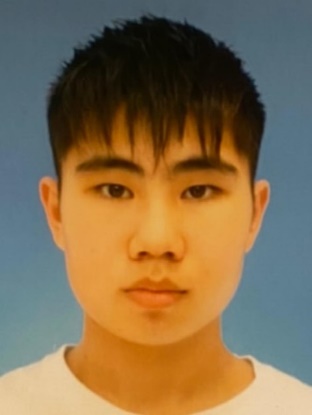 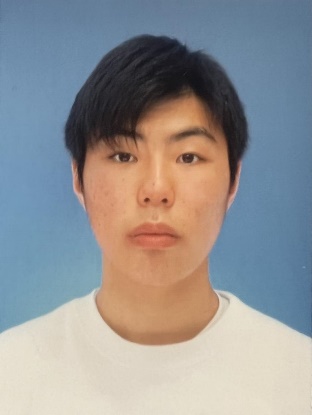 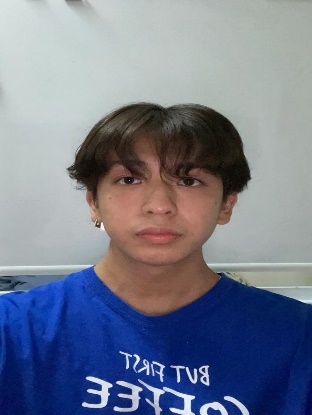 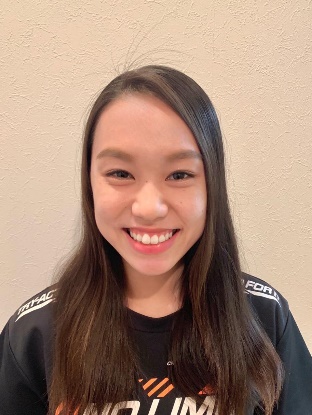 Toma Kasahara          Koga Kamii		　  　  Kaho Sakai	         Takumi MizunoShinmachi                Shinmachi                Shinmachi              Shinmachiage: 18 (M)		　  age: 19 (M)               age: 18 (F)		 age: 17 (M)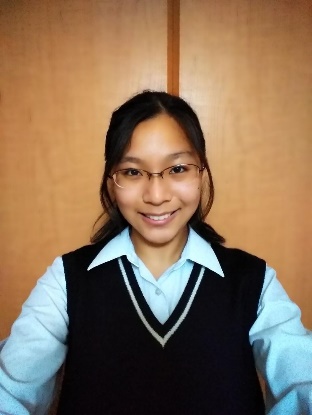 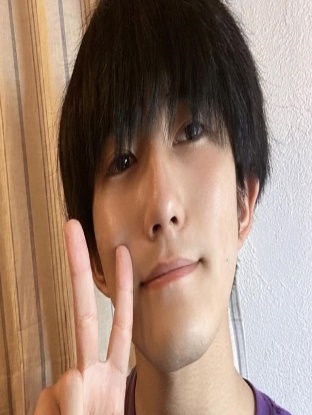 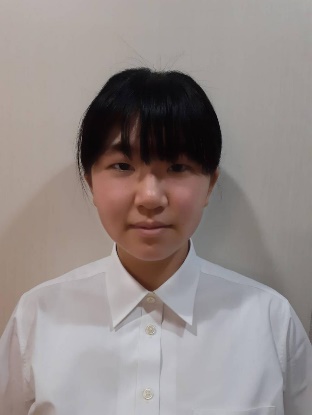 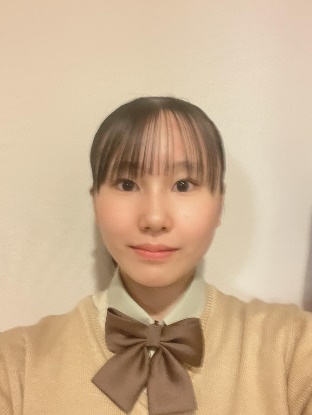 Haruhi Kotegawa        Chiharu Takizawa	      Yui Nakao		 Saki HaruyamaShinmachi                Shinmachi                Shinmachi              Shinmachiage: 17 (M)		   age:15 (F)		      age: 15 (F)		 age: 15 (F)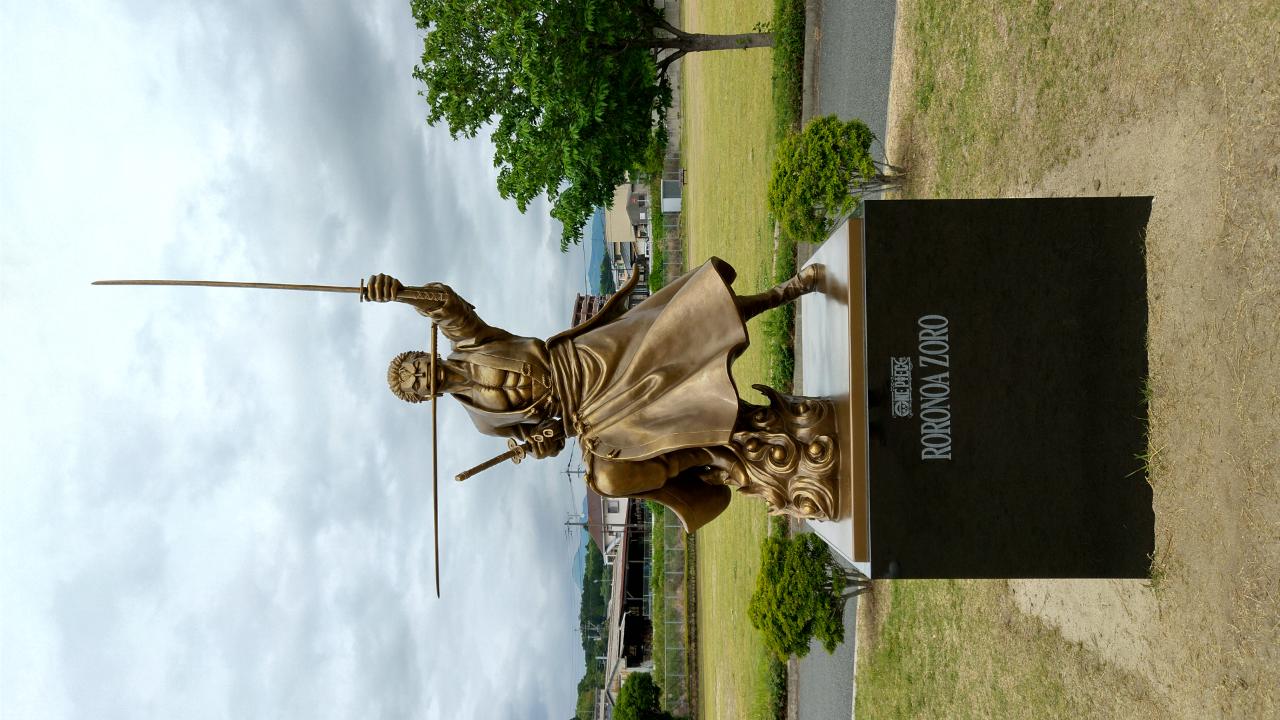 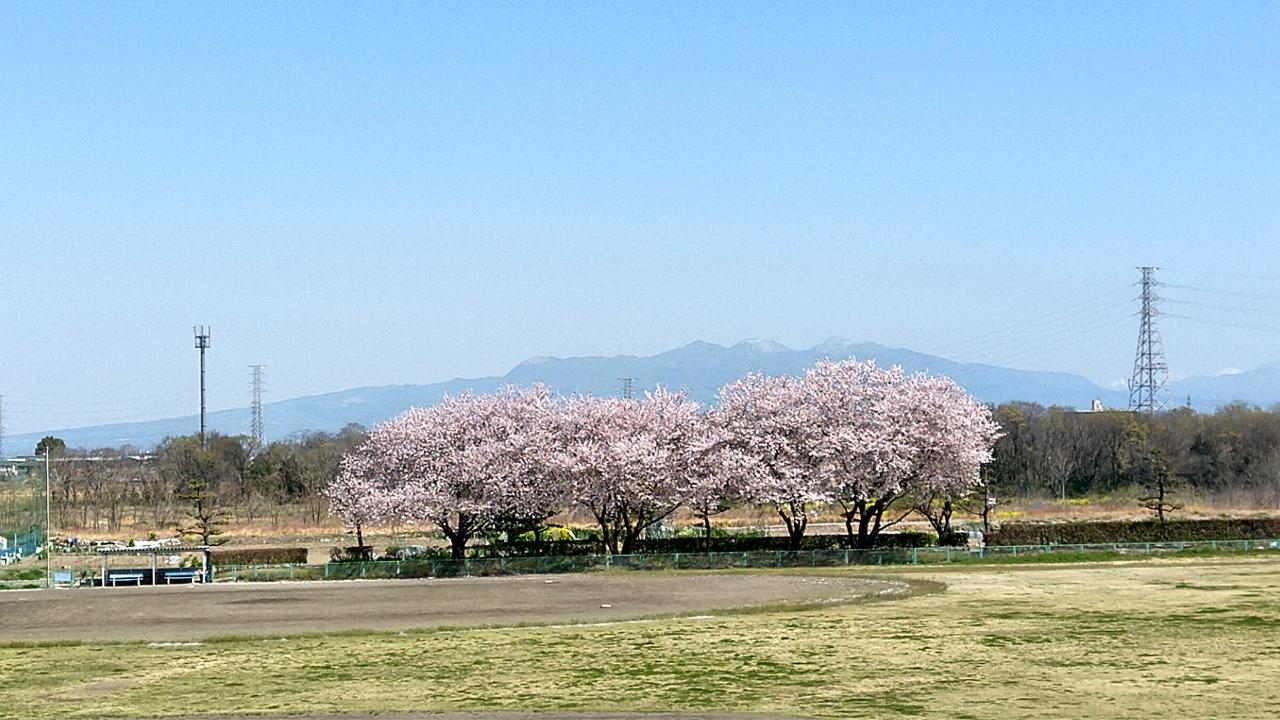 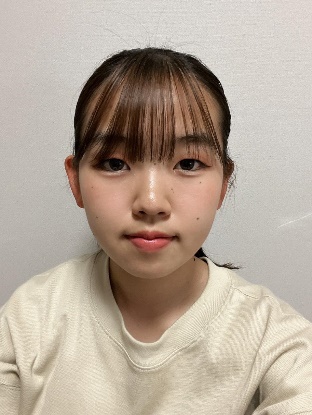 Rin Sagae		Shinmachi                    Shinmachi         age: 18 (F)		                                                    Ozu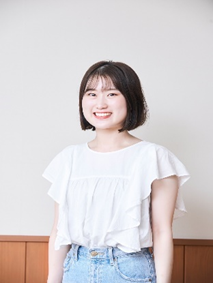 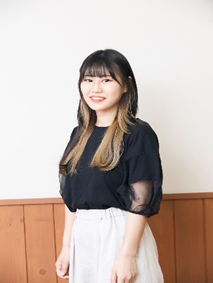 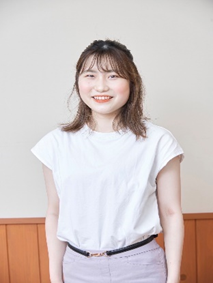 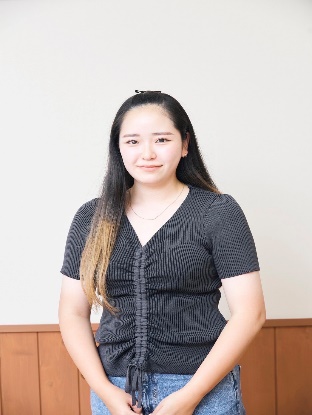  Ryoka Takaki		Riko Saito          Mizuki Higashi     Haruna Tokunaga       Ozu                  Ozu                 Ozu                 Ozu age: 23 (F)		 age: 24 (F)      age: 21 (F)		   age: 18 (F)               		 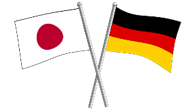 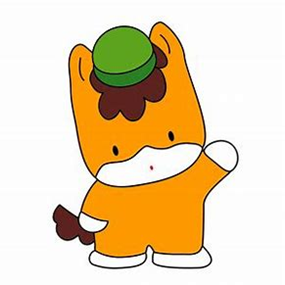 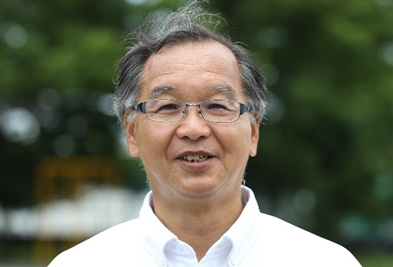 Toshikazu Koide(Shinmachi)age: 64 (M)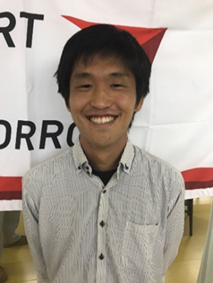 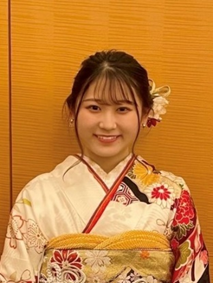 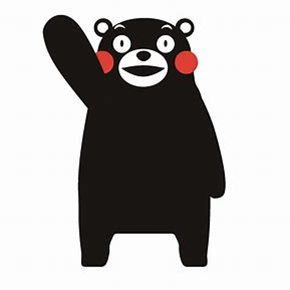 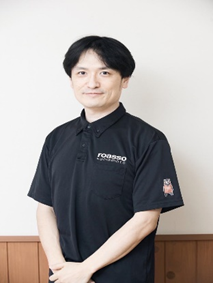 Takumu Tomita        Miku Todo                                     Shuichiro Higuchi  	Shinmachi             Shinmachi                                       Ozuage: 29 (M)            age: 20 (F)                                      age: 44 (M)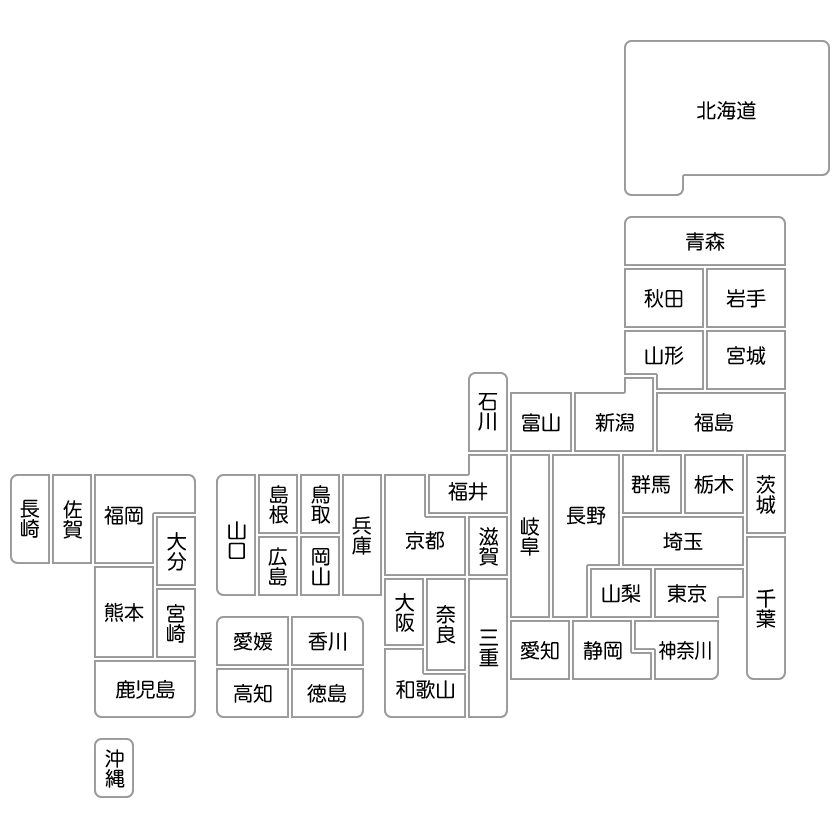 